Use the image below and word bank to fill out numbered list below.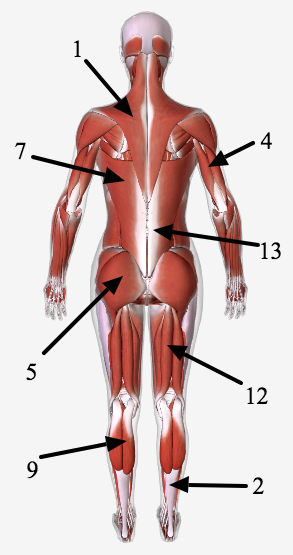 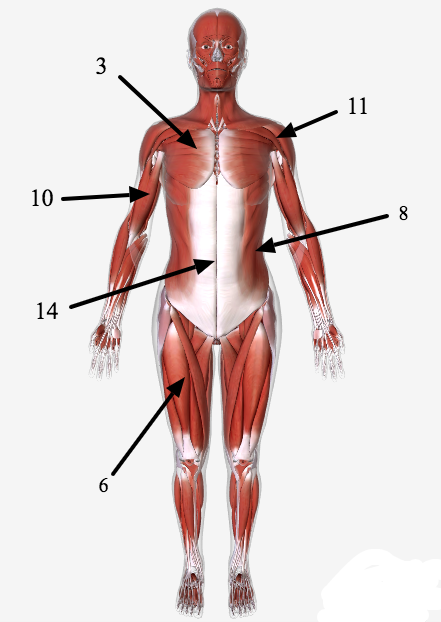 Name:_______________________________________		Class: _________________________HamstringsPectoralis MajorLatissimus DorsiRectus AbdominusGastrocnemiusTricepsObliquesDeltoidBicepsQuadricepsGluteus MaximusTrapeziusErector SpinaeSoleus1.8.2.9.3.10.4.11.5.12.6.13. 7. 14. 